							Toruń, 15 kwietnia 2024 roku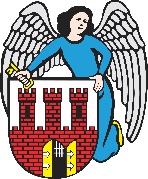     Radny Miasta Torunia        Piotr Lenkiewicz								Sz. Pan								Michał Zaleski								Prezydent Miasta ToruniaWNIOSEKPowołując się na § 18.1 Regulaminu Rady Miasta Torunia zwracam się do Pana Prezydenta z wnioskiem:- o przeprowadzenie wizji lokalnej na ul. Hallera (wysokość przystanku Biała) w celu wypracowania rozwiązań zmierzających do poprawy bezpieczeństwa dzieci i młodzieży szczególnie w trakcie drogi do Szkoły Podstawowej nr 14UZASADNIENIENiepokojące informacje otrzymuję od rodziców dzieci, które uczęszczają do szkoły nr 14. Dotyczą one poczucie bezpieczeństwa na drodze szczególnie na wysokości przystanku Biała. Ulica Hallera sama w sobie należy do o dużym natężeniu ruchu. Rodzice obserwują problem, iż w przedmiotowej lokalizacji brak przejścia dla pieszych powoduje konieczność wyczekiwania na odpowiedni moment, w którym uda się przeskoczyć na drugą stronę pomiędzy samochodami. Obowiązujące ograniczenie prędkości na całej ulicy nie jest za chętnie egzekwowane. Drugim problemem jest wjazd na parking do przedszkola przed szkołą nr 14. Wjazd z ulicy Hallera odbywa się bezpośrednio przez chodnik, który stanowi bezpośrednie dojście do szkoły. To oznacza, że kierowca wjeżdżając na parking przejeżdża przez chodnik, który nie jest oddzielony, oznaczony poziomo koniecznością uwagi bądź ustąpienia pierwszeństwa. Rodzi to obawy o bezpieczeństwo pieszych uczestników ruchu drogowego, szczególnie najmłodszych. Proszę o przeprowadzenie odpowiedniej wizji w celu zobrazowania zaistniałych problemów i określenia możliwych działań do wdrożenia, by zniwelować brak bezpieczeństwa pieszych.                                                                         /-/ Piotr Lenkiewicz										Radny Miasta Torunia